Dec 5th So your sister was completely humiliated by me last night but I don't care Saturday I was in so much pain from moving the root you had dragged to the backwoods to the fire pit by myself. I thought I had given myself a hernia. Dee and Krissy invited us over for Pizza Friday late and it was fun, we let Ran and his dad borrow your xbox I guess Ran is banned for life from xbox? Something about being hacked and having let a friend borrow his account info. That kid is definitely a character. Well when leaving I stood up and a little fart let out and it was super quite quiet Sophia was embarrassed, I was like it’s a natural function lol I oh well. Sally said she misses you :) and her sister who is like 20 said she can't believe she hasn't met you. Your sister, Nana and I went to Myrtle Beach Christmas shopping to wish we could buy you new swim trunks because Hurley had an amazing sale. Your sister said I was happy I actually spent money on myself. By Saturday afternoon I was in crazy pain, my back and stomach killing me I could barely move from what I did Friday night. I laid on the couch when I got home and most of Sunday accepted a few errands.Dec 6, I laid on the couch most of the day trying to take it easy. I forgot to tell you your watch came from Grandpa; it is super nice I will mail it to you as soon as you can receive packages. Your Dad told me Grandpa Dick is giving each of you $250.00 for Christmas so I am going to transfer that into your Wells Fargo account when it comes. Some Navy Fed info came but it looked like just info showing you opened accounts. Navy Fed as well as USAA who we have auto insurance with are good resources for auto loans and home loans in the future. Not really a lot going on at home except your sister is planning a boy girl party for Friday night. I asked her if I could have Angel and Jacklyn chaperone and she said no that would be weird for the boys but then last night she asked if Angel and Jacklyn wanted to stop over Friday and help them set up lol. Your Dad came over and helped her hang lights in the back that we are not using because we have the fake tree now. I guess they both stepped in dog poop so absolute drama. The lights got hung so that is positive:) Dec 7 Today you have 10 days until graduation I feel like life here has now gone into slow motion. I did have Angel reach out to the boys to see if they wanted to come over and watch graduation on the taped version Friday Dec 18. Graduation is aired for parents at home the day after you graduate. It is what it is, right now I just want you to keep focusing on making it through this process successfully you are so CLOSE! I know I have said it in every letter but it’s something that has been said to me. Perform your last test SAFELY, AS A TEAM Member and a Leader when needed. Your Uncle has watched the Battle stations from behind the scenes. I guess when he was over the Mad Foxes, they sponsored a few of the Battle stations. I know now we won't know what day you go through it because it is OPSEC I just know it is soon. You were meant for these challenges! You love adrenal events that make you think, experience team goal achieving at the highest levels. Remind yourself you get to rest when it's all over for days! So, push through this is your final Challenge. I love you kid and am so incredibly proud of you. I know when you left, I said take every day one day at a time. I'm attaching some photos Angel posted on Instagram, not sure if she is printing and sending them but they are current and she looked super pretty. I started crying when I saw she tagged you because she had your glasses on :) Everyone misses you but at the Sametime WE ALL Know you are EXACTLY Where you need to be RIGHT now to grow and be the man you need to be:)   Love Mom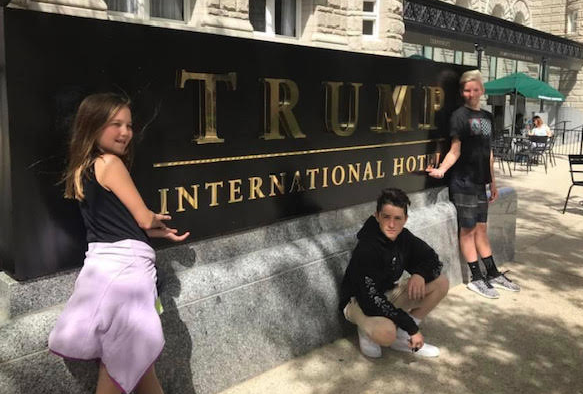 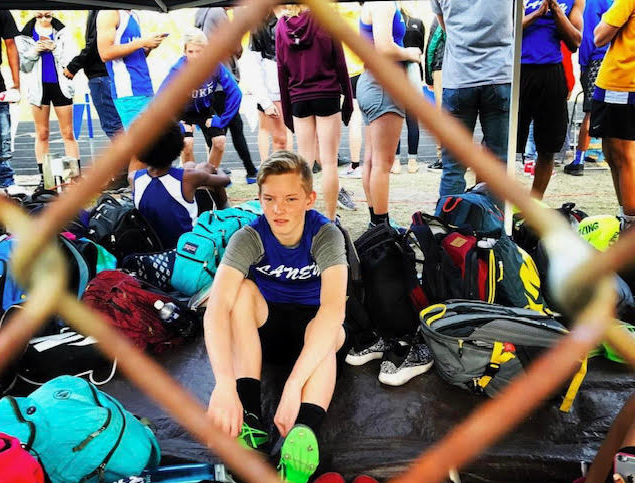 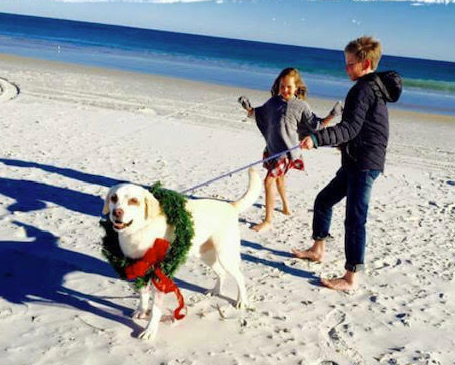 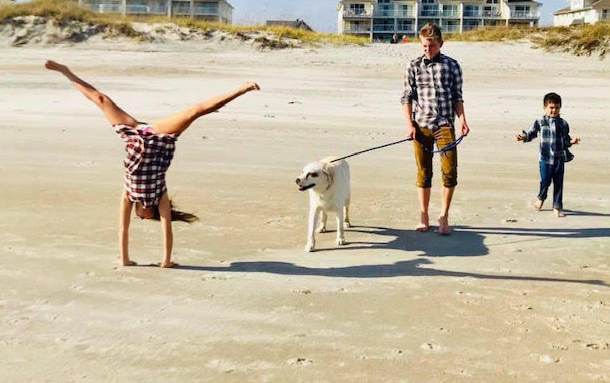 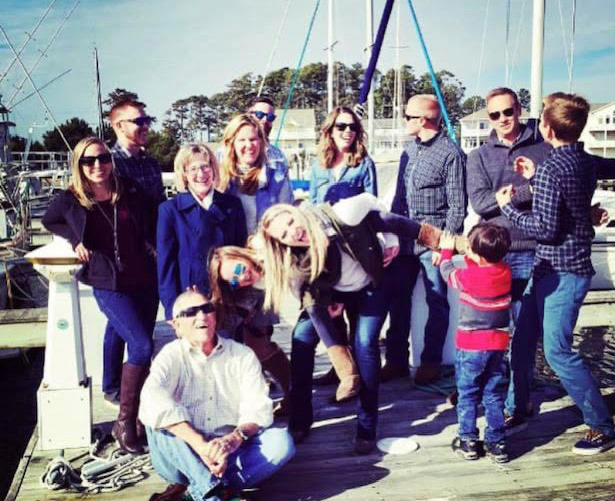 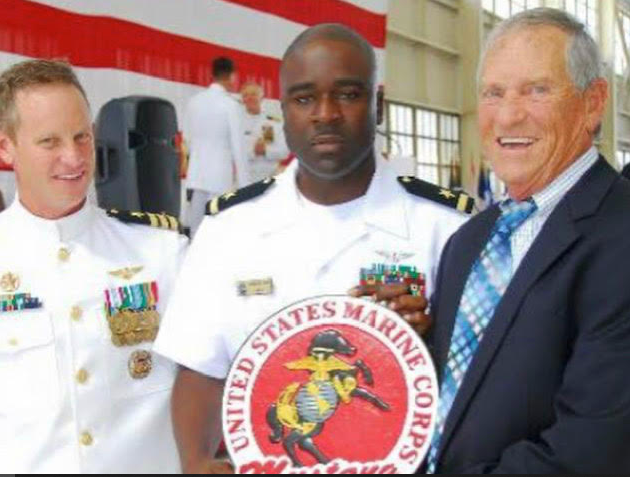 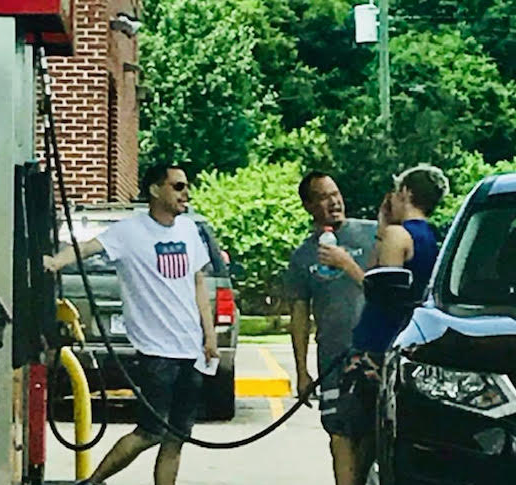 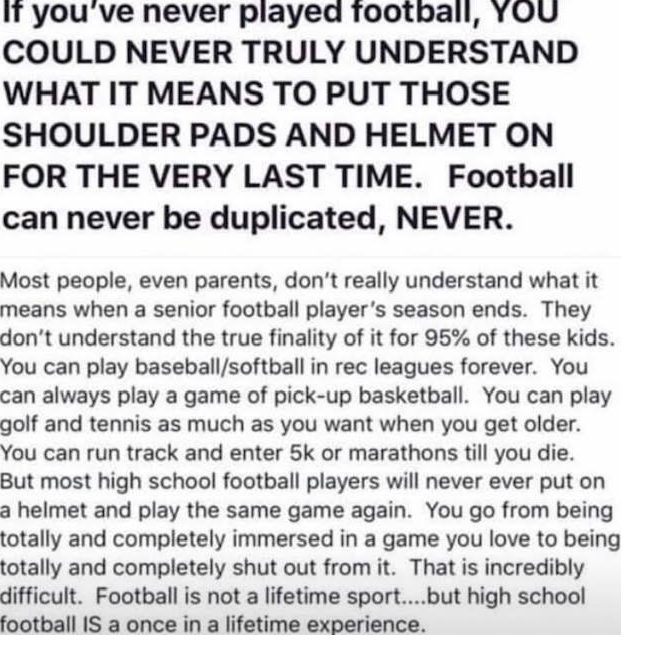 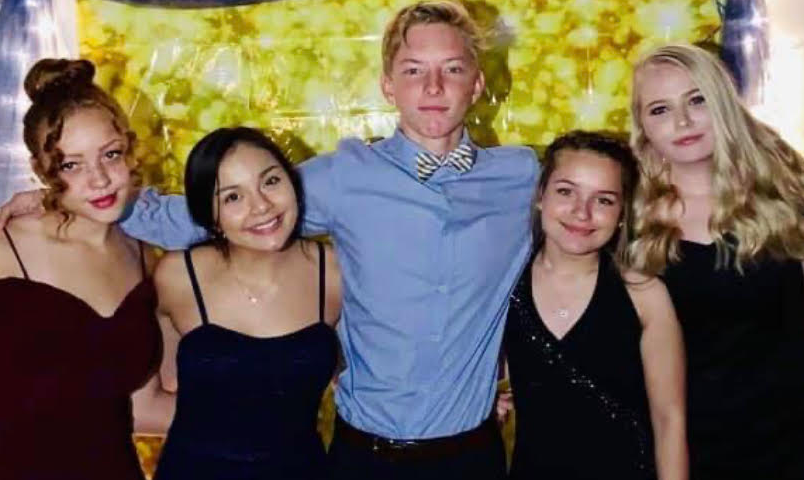 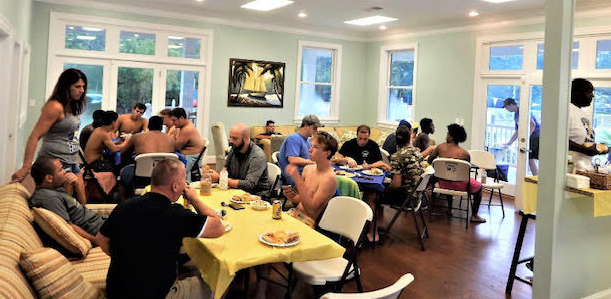 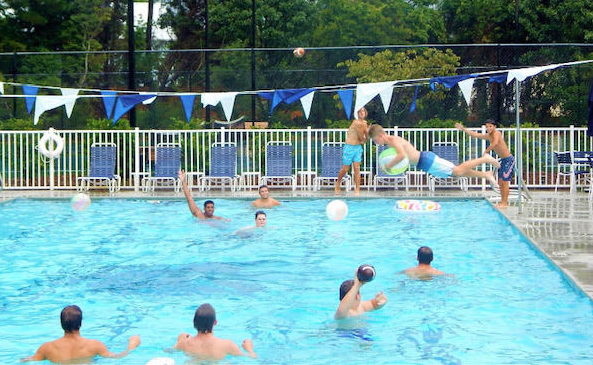 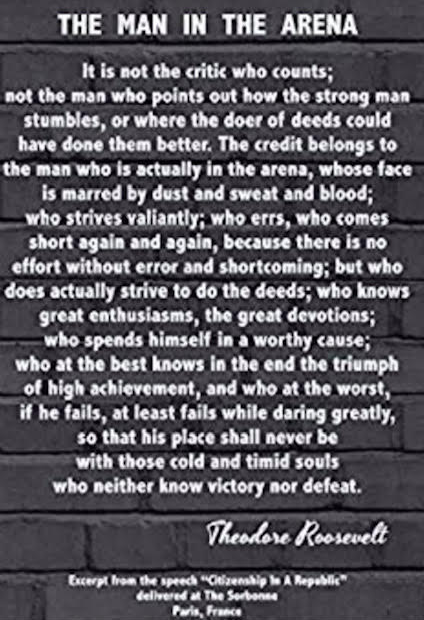 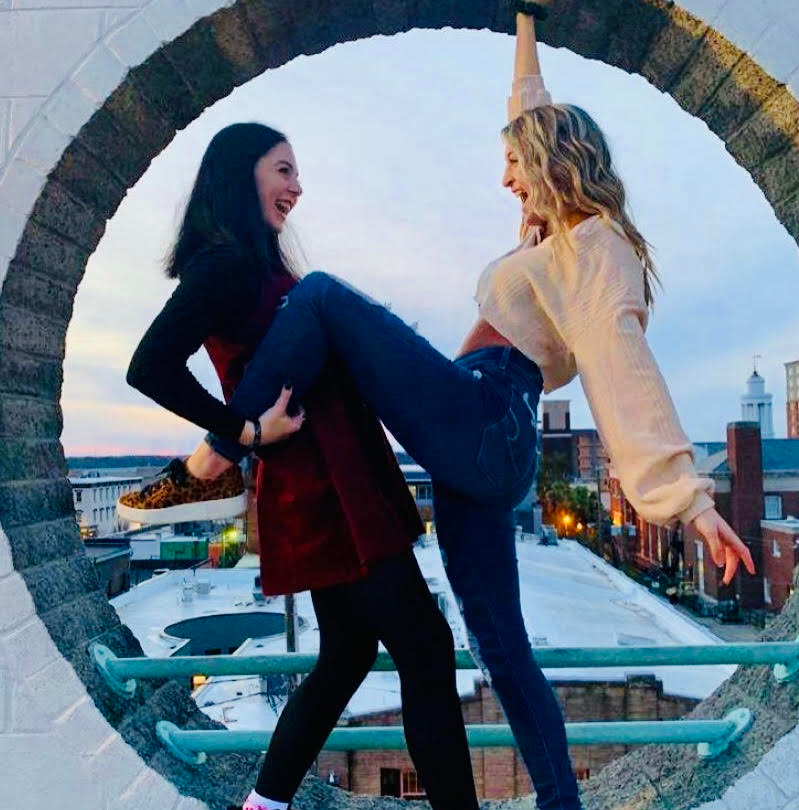 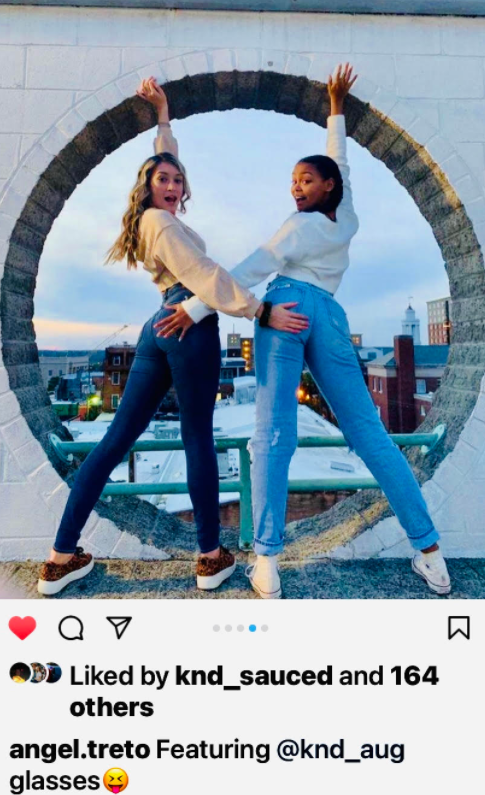 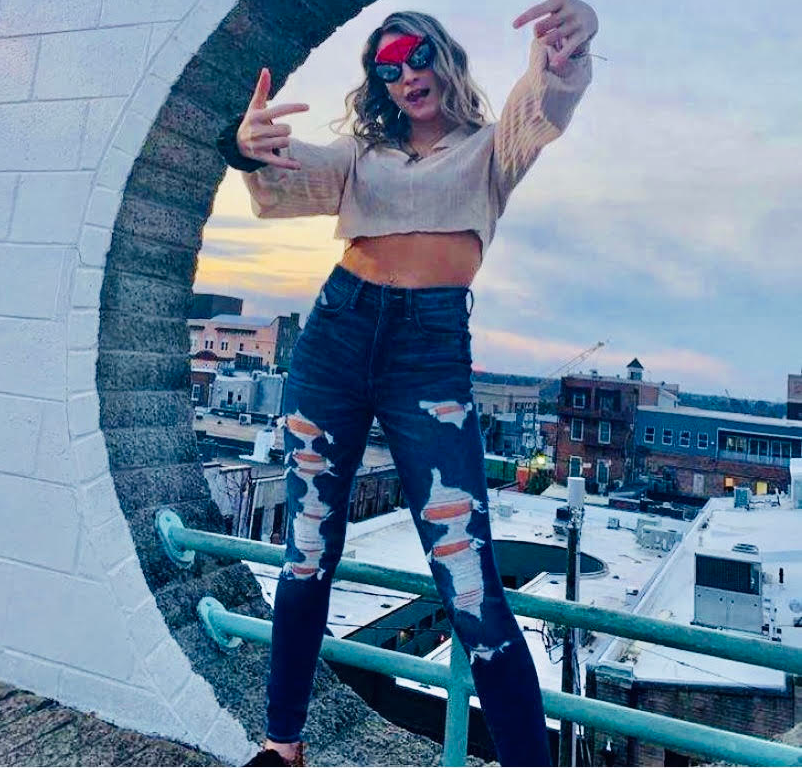 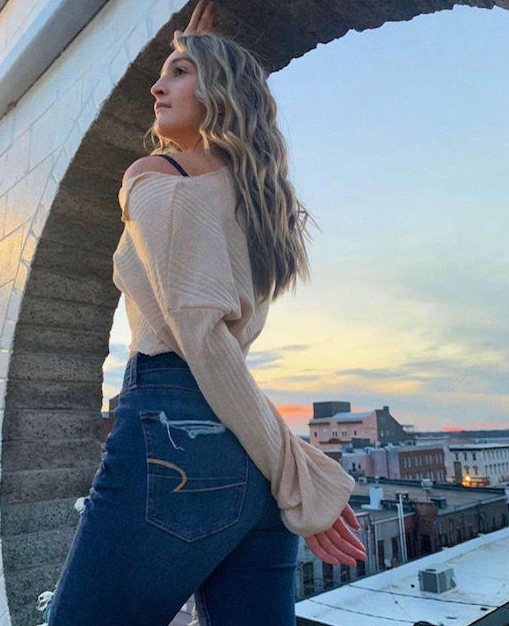 